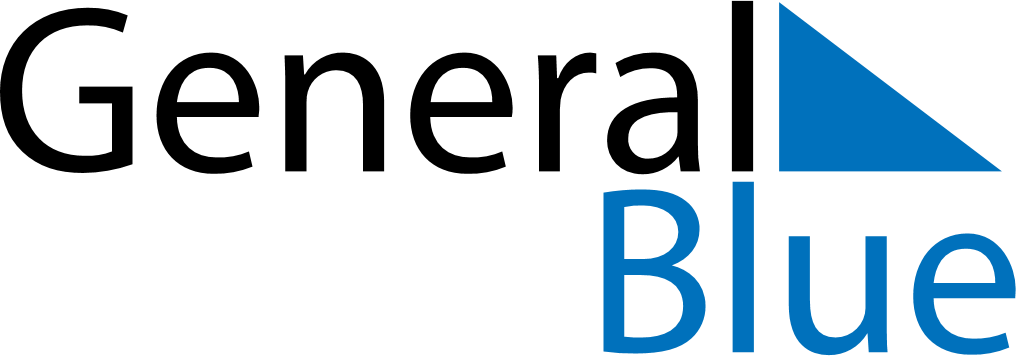 August 2028August 2028August 2028August 2028BarbadosBarbadosBarbadosMondayTuesdayWednesdayThursdayFridaySaturdaySaturdaySunday1234556Emancipation Day7891011121213Kadooment Day1415161718191920212223242526262728293031